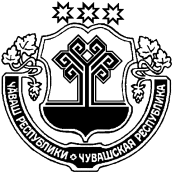              В соответствии со статьей 28 Федерального закона от 06 октября 2003 года № 131-ФЗ «Об общих принципах организации местного самоуправления в Российской Федерации», Уставом Шемуршинского района Чувашской Республики  Шемуршинское районное Собрание депутатов решило:           1. Утвердить прилагаемое Положение о порядке организации и проведения публичных слушаний, общественных обсуждений на территории Шемуршинского района Чувашской Республики.           2. Настоящее решение вступает в силу после  его официального опубликования.
Глава Шемуршинского района	     Ю.Ф. ЕрмолаевПриложениек решению Шемуршинского районного Собрания депутатовот 09 ноября 2021 г. № 10.2Положениео порядке организации и проведения публичных слушаний, общественных обсуждений на территории Шемуршинского районаНастоящее Положение о порядке организации и проведения публичных слушаний, общественных обсуждений на территории Шемуршинского района (далее – Положение, Шемуршинский район) устанавливает в соответствии с Конституцией Российской Федерации, Федеральным законом от 06 октября 2003 года № 131-ФЗ «Об общих принципах организации местного самоуправления в Российской Федерации», Градостроительным кодексом Российской Федерации, иными федеральными законами, Уставом Шемуршинского района Чувашской Республики (далее – Устав Шемуршинского района, Устав) порядок организации и проведения публичных слушаний, общественных обсуждений на территории Шемуршинского района.Раздел 1. Общие положенияСтатья 1. Публичные слушания, общественные обсуждения1. Публичные слушания, общественные обсуждения – форма выявления мнения населения Шемуршинского района по вопросам местного значения и иным вопросам, затрагивающим интересы жителей Шемуршинского района в целом или значительной его части, в целях соблюдения прав человека на благоприятные условия жизнедеятельности, на участие в обсуждении и принятии решений по вопросам, затрагивающим интересы жителей Шемуршинского района или оказывающим воздействие на территорию их проживания.2. Публичные слушания, общественные обсуждения проводятся, если намечаемая деятельность затрагивает законные интересы жителей Шемуршинского района или может оказать воздействие на территорию их проживания, в целях информирования граждан, их объединений и юридических лиц и обеспечения их права на участие в обсуждении, принятии решений по вопросам местного значения и иным вопросам, а также на формирование общественного мнения по проблемным вопросам Шемуршинского района.3. Под публичными слушаниями понимается форма реализации прав населения, проживающего на территории Шемуршинского района, на участие в процессе принятия решений органами местного самоуправления посредством проведения собрания для публичного обсуждения проектов нормативных правовых актов Шемуршинского района и других общественно значимых вопросов.4. Под общественным обсуждением понимается используемое в целях общественного контроля публичное обсуждение общественно значимых вопросов, а также проектов решений органов государственной власти, органов местного самоуправления, государственных и муниципальных организаций, иных органов и организаций, осуществляющих в соответствии с федеральными законами отдельные публичные полномочия. С обязательным участием в таком обсуждении уполномоченных лиц указанных органов и организаций, представителей граждан и общественных объединений, интересы которых затрагиваются соответствующим решением.5. Публичные слушания по проекту бюджета Шемуршинского района и отчету о его исполнении могут проводиться в заочной форме по основаниям, предусмотренным настоящим Положением.Статья 2. Основные цели и задачи публичных слушаний, общественных обсужденийОсновными целями и задачами проведения публичных слушаний, общественных обсуждений являются:- обеспечение реализации прав жителей Шемуршинского района на непосредственное участие в местном самоуправлении;- учет мнения жителей Шемуршинского района при принятии наиболее важных решений, утверждаемых органами местного самоуправления Шемуршинского района;- взаимодействие органов местного самоуправления Шемуршинского района с населением Шемуршинского района по вопросам местного значения;- подготовка предложений и рекомендаций Шемуршинскому районному Собранию депутатов), Главе Шемуршинского района по вопросам, выносимым на публичные слушания, общественное обсуждение;- анализ общественного мнения по обсуждаемым проблемам;- обеспечение соблюдения прав человека на благоприятные условия жизнедеятельности, соблюдение их законных интересов.Статья 3. Вопросы, подлежащие рассмотрению на публичных слушаниях, общественных обсуждениях1. На публичные слушания должны выноситься:1) проект Устава Шемуршинского района, а также проект муниципального правового акта о внесении изменений и дополнений в Устав, кроме случаев, когда в Устав вносятся изменения в форме точного воспроизведения положений Конституции Российской Федерации, федеральных законов, Конституции Чувашской Республики или законов Чувашской Республики в целях приведения Устава в соответствие с этими нормативными правовыми актами;2) проект бюджета Шемуршинского и отчет об его исполнении (далее – бюджет Шемуршинского района);3) проект стратегии социально-экономического развития Шемуршинского района;4) вопросы о преобразовании Шемуршинского района, за исключением случаев, если в соответствии со статьей 13 Федерального закона от 06 октября 2003 года № 131-ФЗ «Об общих принципах организации местного самоуправления в Российской Федерации» для преобразования муниципального округа требуется получение согласия населения Шемуршинского района , выраженного путем голосования либо на сходах граждан.2. На общественные обсуждения должны выноситься вопросы, предусмотренные Градостроительным кодексом Российской Федерации, и вопросы о намечаемой хозяйственной и иной деятельности, которая подлежит экологической экспертизе.3. На публичные слушания, общественные обсуждения могут выноситься другие вопросы, отвечающие требованиям статьи 1 настоящего Положения.Статья 4. Проведение публичных слушаний, общественных обсуждений в заочной форме1. Публичные слушания в заочной форме могут проводиться по проекту бюджета Шемуршинского района и отчету о его исполнении.В случаях введения режима чрезвычайной ситуации или повышенной готовности, возникновения угрозы распространения заболевания, представляющего опасность для граждан, либо введения на территории Шемуршинского района ограничительных мероприятий публичные слушания проводятся только в заочной форме.2. Общественные обсуждения в заочной форме могут проводиться в случаях, установленных действующим законодательством Российской Федерации, и в случаях, установленных настоящим Положением.3. Инициатором проведения публичных слушаний, общественных обсуждений в заочной форме могут выступить уполномоченные органы местного самоуправления:  Шемуршинское районное Собрание депутатов, Глава Шемуршинского района, глава администрации Шемуршинского района, осуществляющий свои полномочия на основе контракта, а также население Шемуршинского района. Инициатива населения о проведении публичных слушаний, общественных обсуждений осуществляется в соответствии с Уставом Шемуршинского района.Инициатива депутатов Шемуршинского районного Собрания депутатов о проведении публичных слушаний, общественных обсуждений осуществляется в соответствии с Регламентом Шемуршинского районного Собрания депутатов.4. Публичные слушания, общественные обсуждения, проводимые по инициативе населения или Шемуршинского районного Собрания депутатов, назначаются Шемуршинским  районным Собранием депутатов.5. Публичные слушания, общественные обсуждения, проводимые по инициативе Главы Шемуршинского района или главы администрации Шемуршинского района, осуществляющего свои полномочия на основе контракта, назначаются постановлением Главы Шемуршинского района. 6. Решение о проведении публичных слушаний, общественных обсуждений принимается не позднее чем за 20 дней до даты рассмотрения соответствующим органом  или должностным лицом проекта муниципального правового акта Шемуршинского района Чувашской Республики. 7. В решении о проведении публичных слушаний, общественных обсуждений указываются:- тема публичных слушаний, общественных обсуждений;- временной период проведения публичных слушаний, общественных обсуждений в заочной форме (не позднее чем за 7 дней до даты рассмотрения проекта), сроки и порядок приема предложений и замечаний к проекту муниципального правового акта, предлагаемого к обсуждению на публичных слушаниях, общественных обсуждениях;- комиссия  или структурное подразделение администрации района, ответственные за подготовку публичных слушаний, общественных обсуждений;- адрес электронной почты для направления обращений, предложений и замечаний к проекту и адрес места нахождения комиссии по проведению публичных слушаний; - текст проекта муниципального правового акта, предлагаемый к обсуждению на публичных слушаниях, общественных обсуждениях.8. Решение о проведении публичных слушаний и проект соответствующего муниципального правового акта с информацией о месте и времени проведения публичных слушаний подлежат опубликованию в периодическом печатном издании «Вести Шемуршинского района» не позднее, чем за 7 дней до проведения слушаний, а также на официальном сайте администрации Шемуршинского района в информационно-телекоммуникационной сети «Интернет»(далее-Сайт) с предоставлением участникам публичных слушаний возможности:- направить свои предложения и замечания к проекту, с обоснованием необходимости их внесения, для их последующего размещения на Сайте в том же разделе, в котором был размещён проект муниципального правового акта, предлагаемый к обсуждению;- задать вопросы (далее – направить электронное обращение) по обсуждаемому проекту в комиссию по проведению публичных слушаний, общественных обсуждений в заочной форме. Ответы на электронные обращения, предложения и замечания к проекту размещаются комиссией по проведению публичных слушаний, общественных обсуждений в заочной форме в электронном виде в том же разделе Сайта, в котором был размещён проект муниципального правового акта, предлагаемый к обсуждению.Адрес электронной почты для направления обращений, предложений и замечаний к проекту также размещается на Сайте в том же разделе, в котором был размещён проект муниципального правового акта, предлагаемый к обсуждению.Участники публичных слушаний, общественных обсуждений вправе направлять также и письменные обращения с указанием своих замечаний, предложений и вопросов по проекту муниципального правового акта.9. Участники публичных слушаний, общественных обсуждений в своих обращениях не вправе употреблять грубые выражения, наносящие ущерб чести и достоинству других лиц, допускать необоснованные обвинения в чей-либо адрес, использовать заведомо ложную и непроверенную информацию, призывать к незаконным действиям. Несоблюдение указанных требований влечет оставление обращения без рассмотрения и ответа.10. Комиссия по проведению публичных слушаний, общественных обсуждений в заочной форме осуществляет учет поступивших предложений, замечаний и обращений от участников публичных слушаний.11. Предложения, замечания и обращения, не содержащие информацию о заявителе (фамилия, имя, отчество (при наличии), дата рождения, место жительства), а также поступившие после срока указанного в проекте решения о назначении публичных слушаний, общественных обсуждений не принимаются и не рассматриваются.12. По итогам публичных слушаний, общественных обсуждений с учетом поступивших предложений, замечаний участников публичных слушаний, общественного обсуждения составляется итоговый документ о результатах публичных слушаний, общественных обсуждений в заочной форме.13.. Результаты публичных слушаний должны быть опубликованы в периодическом печатном издании "Вести Шемуршинского района", а также на (Сайте) не позднее чем через 7 дней после проведения публичных слушаний, включая мотивированное обоснование принятых решений.Раздел 2. Организация и проведение публичных слушаний, общественных обсужденийСтатья 5. Инициатива проведения публичных слушаний, общественных обсуждений1. Публичные слушания, общественные обсуждения проводятся по инициативе населения Шемуршинского района, Шемуршинского районного Собрания депутатов, главы Шемуршинского района или главы администрации Шемуршинского района, осуществляющего свои полномочия на основе контракта.2. Публичные слушания, общественные обсуждения, проводимые по инициативе населения или Шемуршинского районного Собрания депутатов, назначаются Шемуршинским районным Собранием депутатов в форме решения, а по инициативе главы Шемуршинского района или главы администрации Шемуршинского района, осуществляющего свои полномочия на основе контракта, - главой Шемуршинского района в форме постановления главы Шемуршинского района.3. Форма выявления общественного мнения по вопросам местного значения или иным вопросам, затрагивающим интересы жителей Шемуршинского района, в виде публичных слушаний или общественных обсуждений предлагается их инициатором с учетом особенностей, предусмотренных статьей 3 настоящего Положения, и утверждается уполномоченным органом местного самоуправления Шемуршинского района.Статья 6. Порядок реализации инициативы населения на проведение публичных слушаний, общественных обсуждений1. Население Шемуршинского района реализует свое право на проведение публичных слушаний, общественных обсуждений через инициативную группу, которая формируется из числа жителей Шемуршинского района, обладающих активным избирательным правом на выборах в органы местного самоуправления Шемуршинского района, численностью не менее 100 человек (далее – инициативная группа).2. Ходатайство о проведении публичных слушаний, общественных обсуждений (далее – ходатайство) инициативная группа направляет в Шемуршинское районное Собрание депутатов для рассмотрения и принятия по нему решения. Шемуршинское районное Собрание депутатов в течение месяца со дня поступления к нему ходатайства, соответствующего требованиям, установленным частью 3 настоящей статьи, принимает решение о назначении публичных слушаний, общественных обсуждений либо об отказе в их проведении с обоснованием принятого решения.3. Ходатайство должно содержать:1) вопрос, предлагаемый на публичные слушания, общественные обсуждения и проект муниципального правового акта по указанному вопросу;2) обоснование необходимости проведения публичных слушаний, общественных обсуждений;3) список членов инициативной группы, оформленный согласно приложению № 1 к настоящему Положению.4. Ходатайство подписывается всеми членами инициативной группы с указанием лица (лиц), в адрес которого (-ых) должно быть направлено сообщение об итогах его рассмотрения.5. В случае несоответствия ходатайства требованиям, установленным частью 3 настоящей статьи, Шемуршинское районное Собрание депутатов отказывает в проведении публичных слушаний, общественных обсуждений, о чем информирует инициативную группу. Возврат ходатайства не препятствует повторному обращению инициативной группы в Шемуршинское районное Собрание депутатов с соблюдением требований, установленных настоящей статьей.Статья 7. Участники публичных слушаний, общественных обсуждений1. На публичные слушания, общественные обсуждения приглашаются граждане, достигшие 18-летнего возраста, постоянно или преимущественно проживающие на территории Шемуршинского района, представители предприятий, учреждений, организаций всех форм собственности, расположенных на территории Шемуршинского района, представители общественных объединений, некоммерческих организаций, органов территориального общественного самоуправления, если намечаемая деятельность затрагивает их законные интересы или может оказывать воздействие на территорию их проживания (местонахождения).2. Не вправе участвовать в публичных слушаниях, общественных обсуждениях граждане, признанные судом недееспособными или отбывающие наказания в местах лишения свободы по приговору суда.3. На публичные слушания, общественные обсуждения не допускаются лица, находящиеся в состоянии алкогольного, наркотического или иного опьянения.4. На общественные обсуждения по проектам документации, подлежащей экологической экспертизе, приглашаются заказчики, инвесторы, разработчики указанной проектной документации.5. Для участия в публичных слушаниях, общественных обсуждениях могут быть приглашены независимые эксперты, представители средств массовой информации, общественные деятели.6. Граждане Шемуршинского района участвуют в публичных слушаниях, общественных обсуждениях непосредственно. Участие в публичных слушаниях, общественных обсуждениях является свободным и добровольным.7. Участники публичных слушаний, общественных обсуждений имеют равные права. В период публичных слушаний, общественных обсуждений никто не может быть принужден к выражению своего мнения или отказу от него.8. Участники публичных слушаний, общественных обсуждений вправе представлять в комиссию (рабочую группу) по подготовке и проведению публичных слушаний, общественных обсуждений свои предложения и замечания, в порядке, установленном нормативным правовым актом о назначении публичных слушаний, общественных обсуждений.9. Присутствующие и выступающие на публичных слушаниях, общественных обсуждениях не вправе употреблять в своей речи грубые и оскорбительные выражения, наносящие ущерб чести и достоинству других лиц, допускать необоснованные обвинения в чей-либо адрес, использовать заведомо ложную и непроверенную информацию, призывать к незаконным действиям, мешать нормальному ходу проведения публичных слушаний, общественных обсуждений. При несоблюдении указанных требований они могут быть удалены из помещения, являющегося местом проведения публичных слушаний, общественных обсуждений.Статья 8. Организация проведения публичных слушаний, общественного обсуждения1. Организатором публичных слушаний, общественных обсуждений является орган, принявший решение об их назначении, либо орган, указанный в правовом акте о назначении публичных слушаний, общественных обсуждений.2. Организация проведения публичных слушаний, общественного обсуждения предусматривает следующие этапы:1) принятие уполномоченным органом местного самоуправления правового акта о назначении публичных слушаний, общественных обсуждений;2)  оповещение граждан Шемуршинского района, иных лиц, установленных статьей 7 настоящего Положения, о начале публичных слушаний, общественных обсуждений;3) размещение вопроса (проекта нормативного правового акта), подлежащего рассмотрению на публичных слушаниях, общественных обсуждениях, на Сайте, а в случаях, предусмотренных федеральными законами, обнародование его на информационном стенде Администрации Шемуршинского района, обеспечивающем доступ граждан к информации, и (или) опубликование его в периодическом печатном издании «Вести Шемуршинского района»;4) подготовка и оформление протокола публичных слушаний, общественных обсуждений;5) подготовка и обнародование (опубликование) заключения о результатах общественных обсуждений в случаях, предусмотренных федеральными законами и законами Чувашской Республики , размещение его на официальном Сайте.Статья 9. Информирование о назначении публичных слушаний, общественных обсуждений1. Информация о времени, месте, теме публичных слушаний, общественных обсуждений и проект муниципального правового акта, предлагаемый к обсуждению, не позднее чем за 7 дней до их начала подлежат опубликованию в периодическом печатном издании «Вести Шемуршинского района» и размещению на Сайте. 2. Обнародование информации, установленной частью 1 настоящей статьи, предусматривает ее размещение на Сайте, обеспечивающем свободный доступ граждан, иных заинтересованных лиц к информации, а также в иных местах, установленных правовым актом о назначении публичных слушаний, общественных обсуждений.3. Оповещение о начале публичных слушаний или общественных обсуждений носит информативный характер и оформляется в форме объявления (для граждан) либо письма-приглашения (для юридических лиц). Оповещение юридических лиц может быть посредством электронной почты, телефонограммы, почтовой связи.Если информация о времени, месте и теме публичных слушаний, общественных обсуждений доводится до сведения неопределенного круга лиц путем обнародования (опубликования) локального акта, на основании которого они назначены, оформление соответствующего объявления или письма-приглашения не требуется.Статья 10. Образование комиссии (рабочей группы) по подготовке и проведению публичных слушаний, общественных обсуждений1. В целях подготовки и проведения публичных слушаний, общественных обсуждений правовым актом уполномоченного органа местного самоуправления создается комиссия (рабочая группа) по подготовке и проведению публичных слушаний, общественных обсуждений (далее – комиссия (рабочая группа)).2. В состав комиссии (рабочей группы) могут входить депутаты Шемуршинского районного Собрания депутатов , сотрудники администрации Шемуршинского района, члены инициативной группы, представители общественности, приглашенные эксперты, иные заинтересованные лица.3. Персональный и количественный состав комиссии (рабочей группы), ее полномочия определяются правовым актом уполномоченного органа местного самоуправления Шемуршинского района.4. Из числа членов комиссии (рабочей группы) определяются председательствующий на публичных слушаниях и секретарь публичных слушаний, общественных обсуждений.Председательствующий на публичных слушаниях, общественном обсуждении наделяется правом решать организационные и иные вопросы, связанные с проведением публичных слушаний, общественных обсуждений.Секретарь публичных слушаний, общественных обсуждений обеспечивает оформление протокола публичных слушаний, общественных обсуждений, выполняет иные поручения председательствующего на публичных слушаниях, общественном обсуждении.5. Комиссия (рабочая группа) обеспечивает сохранность документов, относящихся к публичным слушаниям, общественным обсуждениям, и передачу их в архив в порядке, установленном муниципальными правовыми актами.Статья 11. Регистрация участников публичных слушаний, общественных обсуждений1. Перед открытием публичных слушаний, общественных обсуждений проводится регистрация участников публичных слушаний, общественных обсуждений по форме согласно приложению № 2 к настоящему Положению. При регистрации участники публичных слушаний, общественных обсуждений предъявляют документ, удостоверяющий личность и место жительства.2. Регистрацию участников публичных слушаний, общественных обсуждений осуществляет комиссия (рабочая группа).3. Регистрация участников публичных слушаний, общественных обсуждений проводится с целью установления количества присутствующих на них лиц.4. В регистрационный лист вносятся сведения о присутствующих на публичных слушаниях, общественных обсуждениях руководителях органов местного самоуправления Шемуршинского района, а также организаций, предприятий, учреждений, сведения о представителях общественных объединений, некоммерческих организаций, органов территориального общественного самоуправления, приглашенных на них.5. Обработка персональных данных участников публичных слушаний, общественных обсуждений осуществляется с учетом требований, установленных Федеральным законом от 27 июля 2006 года № 152-ФЗ «О персональных данных».Статья 12. Основные этапы публичных слушаний, общественных обсуждений1. Публичные слушания, общественные обсуждения включают в себя следующие основные этапы:1) открытие публичных слушаний, общественных обсуждений председательствующим на них;2) объявление темы и цели публичных слушаний, общественных обсуждений, регламента работы, состава и количества участников;3) выступления участников публичных слушаний, общественных обсуждений;4) заслушивание письменных предложений и рекомендаций, поступивших в комиссию (рабочую группу) (при наличии);5) обсуждение проблемных вопросов участниками публичных слушаний, общественных обсуждений;6) голосование по вопросам обсуждения;7) подведение итогов публичных слушаний, общественных обсуждений.2. Публичные слушания, общественные обсуждения открываются их организатором.3. До начала общественных обсуждений по проектам документации, подлежащей экологической экспертизе, органы местного самоуправления Шемуршинского района вправе:1) получать от соответствующих государственных органов необходимую информацию об объектах экологической экспертизы, реализация которых может оказывать воздействие на окружающую среду в пределах территории Шемуршинского района, и о результатах проведения государственной экологической экспертизы и общественной экологической экспертизы;2) направлять в письменной форме федеральным органам исполнительной власти в области экологической экспертизы аргументированные предложения по экологическим аспектам реализации намечаемой хозяйственной и иной деятельности.4. Информация, выполненная органами местного самоуправления в рамках своих полномочий, предусмотренных частью 3 настоящей статьи, доводится до сведения участников общественных обсуждений.Статья 13. Решения, принимаемые по итогам публичных слушаний, общественных обсуждений1. По итогам публичных слушаний, общественных обсуждений утверждается одно из следующих решений, принятых на основании результатов голосования их участников:1) одобрить проект нормативного правового акта либо планируемую деятельность (документацию) и направить соответствующие рекомендации в уполномоченный орган местного самоуправления для принятия решения;2) одобрить проект нормативного правового акта либо планируемую деятельность (документацию) с учетом прилагаемых замечаний (поправок) и направить соответствующие рекомендации в уполномоченный орган местного самоуправления для принятия решения;3) отклонить проект нормативного правового акта либо планируемую деятельность (документацию) как не соответствующую интересам населения (с обоснованием) и уведомить о принятом решении уполномоченный орган местного самоуправления.2. Решения публичных слушаний, общественных обсуждений принимаются простым большинством голосов участников, присутствующих на публичных слушаниях, общественных обсуждениях и обладающих правом голосования.Право голосовать по вопросам публичных слушаний, общественных обсуждений имеют граждане, зарегистрированные в границах Шемуршинского района.3. На комиссию (рабочую группу) возлагается обязанность по подсчету голосов участников публичных слушаний, общественных обсуждений по обсуждаемому вопросу.4. Результаты публичных слушаний, общественных обсуждений, включая мотивированное обоснование принятых решений, подлежат обязательному опубликованию (обнародованию) и размещению на Сайте.5. Решения, принятые на публичных слушаниях, общественных обсуждениях, носят рекомендательный характер для органов местного самоуправления Шемуршинского района.Статья 14. Протокол публичных слушаний, общественных обсуждений и оформление заключения по итогам их проведения1. На публичных слушаниях, общественных обсуждениях ведется протокол в соответствии с муниципальными правовыми актами, с указанием:1) даты и места проведения публичных слушаний, общественных обсуждений;2) даты составления протокола публичных слушаний, общественных обсуждений;3) информации об организаторе публичных слушаний, общественных обсуждений;4) информации об опубликованном (обнародованном) оповещении о начале публичных слушаний, общественных обсуждений (дата и источник его опубликования (обнародования);5) информации о сроке, в течение которого принимались предложения и замечания участников публичных слушаний, общественных обсуждений;6) все, поступившие в установленном правовым актом о назначении публичных слушаний порядке, предложения и замечания участников публичных слушаний, общественных обсуждений с разделением на предложения и замечания граждан, являющихся участниками публичных слушаний, общественных обсуждений и постоянно проживающих на территории Шемуршинского района, и предложения и замечания иных участников общественных обсуждений или публичных слушаний;7) количества участников публичных слушаний, общественных обсуждений;8) председательствующего и секретаря публичных слушаний, общественных обсуждений;9) результатов голосования и принятого решения по итогам публичных слушаний, общественных обсуждений;10) иных необходимых сведений, отражающих ход публичных слушаний, общественных обсуждений.2. Протокол составляется и подписывается председательствующим на публичных слушаниях и секретарем публичных слушаний, общественных обсуждений.К протоколу публичных слушаний, общественных обсуждений приобщается список лиц, принявших участие в публичных слушаниях, общественных обсуждениях (регистрационный лист), за исключением публичных слушаний, общественных обсуждений, проводимых в заочной форме.Протокол публичных слушаний, общественных обсуждений оформляется и подписывается в течение пяти рабочих дней со дня их окончания проведения.В случаях если в силу федеральных законов и законов Чувашской Республики требуется оформление заключения о результатах публичных слушаниях, общественных обсуждений в форме отдельного документа, такое заключение готовится одновременно с протоколом публичных слушаний, общественных обсуждений. 3. Итоговый документ (заключение) о результатах публичных слушаний, общественных обсуждений подписывается председательствующим и секретарем публичных слушаний, общественных обсуждений.4. Протокол публичных слушаний, общественных обсуждений и (или) заключение об их результатах подлежат размещению на Сайте, а в случаях, предусмотренных федеральными законами и законами Чувашской Республики, обнародованию (опубликованию).Статья 15. Сроки проведения публичных слушаний, общественных обсужденийПродолжительность публичных слушаний, общественных обсуждений определяется характером обсуждаемых вопросов. Председательствующий на слушаниях вправе принять решение о перерыве в слушаниях и об их продолжении в другое время.Сроки обсуждения населением Шемуршинского района проектов муниципальных правовых актов не должны превышать более одного месяца со дня их начала, за исключением случаев, для которых федеральными законами и законами Чувашской Республики установлены иные сроки.Раздел 3. Заключительные положенияСтатья 16. Материально-техническое обеспечениеМатериально-техническое обеспечение, связанное с организацией и проведением публичных слушаний, общественных обсуждений, производится за счет общих ассигнований средств местного бюджета.Статья 17. Обжалование решений, принятых по итогам публичных слушаний, общественных обсужденийГраждане вправе обжаловать решения (заключение), принятые по итогам публичных слушаний, общественных обсуждений в установленном действующим законодательством Российской Федерации порядке.Статья 18. Особенности регулирования отдельных вопросовВопросы, не урегулированные настоящим Положением, регулируются в соответствии с федеральными законами, нормативными правовыми актами органов государственной власти Российской Федерации, законами Чувашской Республики.                   Приложение № 1к Положению о порядке организации и проведения публичных слушаний, общественных обсуждений на территории Шемуршинского районаСписокчленов инициативной группы по проведению публичных слушаний,общественных обсужденийДата составления списка ________________________________________________________Уполномоченный представитель инициативной группы _____________________________(подпись)             Приложение № 2к Положению о порядке организации и проведения публичных слушаний, общественных обсуждений на территории Шемуршинского районаФорма листа регистрации участников публичных слушаний, общественных обсужденийЧЁВАШ РЕСПУБЛИКИШЁМЁРШЁ РАЙОН, ЧУВАШСКАЯ РЕСПУБЛИКА ШЕМУРШИНСКИЙ РАЙОН ШЁМЁРШЁ РАЙОН,  ДЕПУТАТСЕН ПУХЁВ, ЙЫШЁНУ«____»__________2021г.  № ____Шёмёршё ял.ШЕМУРШИНСКОЕ РАЙОННОЕСОБРАНИЕ ДЕПУТАТОВ                  РЕШЕНИЕот  «09»ноября 2021 г. № 10.2село ШемуршаОб утверждении Положения о порядке организации и проведения публичных слушаний, общественных обсуждений на территории Шемуршинского района Чувашской Республики№ п/пФамилия, имя, отчествоДата рождения Адрес места жительства (регистрации)Документ, удостоверяющий личностьПодпись Подпись о согласии на обработку персональных данных в соответствии с Федеральным законом от 27.07.2006 № 152-ФЗ «О персональных данных»№ п/пФамилия, имя, отчествоДата рожденияАдрес места жительства (регистрации)Подпись о согласии на обработку персональных данных в соответствии с Федеральным законом от 27.07.2006 № 152-ФЗ «О персональных данных»